图书馆可供书目推荐图书馆会不定时的将可选择书目挂到图书馆网站上，各位师生可以利用这个功能来推荐图书。图书馆工作人员会尽快处理。推荐流程如下：一  登录个人图书馆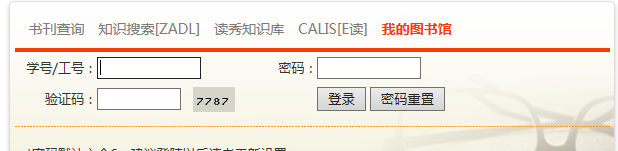 在图书馆主页点击“我的图书馆”----点击“登录”-----输入工号和密码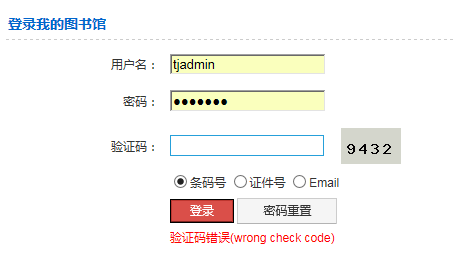 二  查看可供书目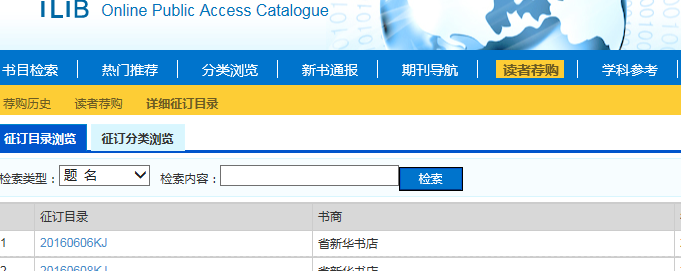 点击“读者荐购”------点击“详细征订目录”，有两种方式查看图书馆可供书目（一） 按照征订目录浏览1    这种方式系统默认方式（二） 按照分类查看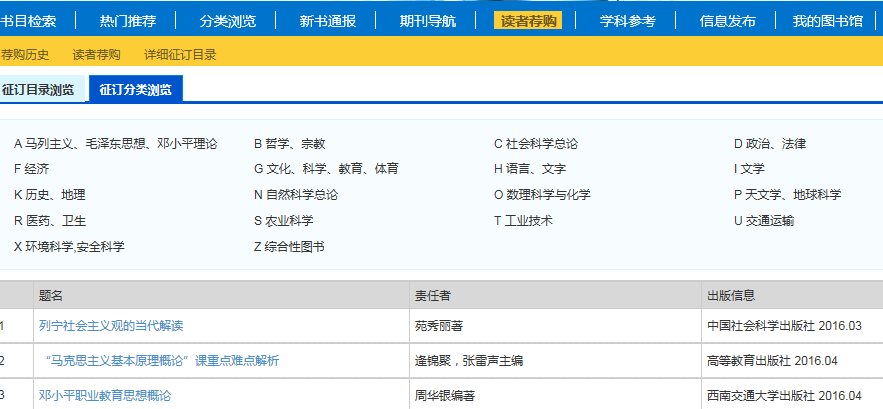 点击“征订分类浏览”------点击想查看的分类目录，如B类 哲学、宗教三  荐购图书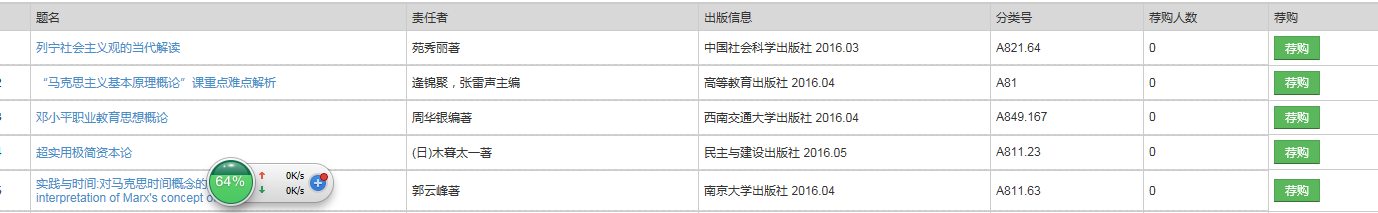 如果有想推荐的图书，直接点击“荐购”按钮即可。